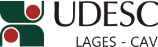 HOMOLOGA RESULTADO DO CONCURSO PÚBLICO - EDITAL Nº 01/2015 - UDESC PARA PROFESSOR EFETIVO.A Diretora Geral em Exercício do Centro de Ciências Agroveterinárias, no uso de suas atribuições, RESOLVE:1- Homologar o resultado do Concurso Público para professor efetivo Edital n.º 01/2015 - UDESC, conforme segue:CALENDÁRIO BANATOMIA ANIMALEloá dos Santos Kaguimoto Lisboa – 1º LugarFISIOLOGIA VETERINÁRIAAdemir Cassiano da Rosa – 1º LugarFabiana Forell – 2º LugarBruna Waddington de Freitas – 3º LugarFITOPATOLOGIAFabio Nascimento da Silva – 1º LugarPaulo Roberto Kuhnem Junior – 2º Lugar Lenita Agostinetto – 3º LugarMANEJO FLORESTAL/INVENTÁRIO FLORESTALThiago Floriani Stepka – 1º LugarAurélio Lourenço Rodrigues – 2º Lugar Evandro Alcir Meyer – 3º LugarSintia Valério Kohler – 4º LugarProfª Mere Erika SaitoDiretora Geral em Exercício do CAV/UDESCPORTARIA INTERNA DO CAV Nº 193/2015, de 27/07/2015